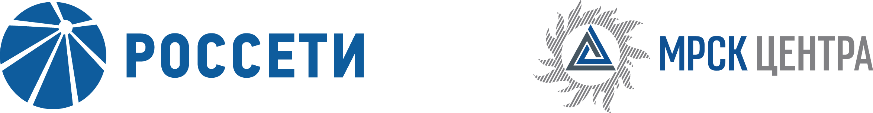 Уведомление №1об изменении условий извещения и закупочной документации запроса предложений в электронной форме, участниками которого могут быть только субъекты малого и среднего предпринимательства, на право заключения Договора на поставку разрядников для нужд ПАО «МРСК Центра» (филиала «Смоленскэнерго»),(опубликовано на официальном сайте Российской Федерации для размещения информации о размещении заказов www.zakupki.gov.ru, на Единой электронной торговой площадке https://msp.roseltorg.ru №31907898829 от 22.05.2019 года, а также на официальном сайте ПАО «МРСК Центра» www.mrsk-1.ru в разделе «Закупки»)Организатор запроса предложений ПАО «МРСК Центра», расположенный по адресу: РФ, 127018, г. Москва, 2-я Ямская ул., д. 4, (контактное лицо: Алтунина Надежда Андреевна, контактный телефон (48142) 42-95-56), на основании протокола от 30.05.2019 года №0167-СМ-19/1 вносит изменения в извещение и закупочную документацию запроса предложений в электронной форме, участниками которого могут быть только субъекты малого и среднего предпринимательства, на право заключения Договора на поставку разрядников для нужд ПАО «МРСК Центра» (филиала «Смоленскэнерго»).Внести изменения в извещение и закупочную документацию и изложить в следующей редакции:Дата окончания приёма заявок: 04.06.2019 12:00Дата рассмотрения 1х частей заявок:  10.06.2019 12:00Дата рассмотрения 2х частей заявок:  17.06.2019 12:00Дата подведения итогов: 18.06.2019 12:00Пункт 8 части IV «ИНФОРМАЦИОННАЯ КАРТА ЗАКУПКИ» документации о закупке: «…Заявка подается в электронной форме с использованием функционала и в соответствии с Регламентом работы ЕЭТП.Дата начала срока подачи заявок: 22 мая 2019 года; Дата и время окончания срока, последний день срока подачи Заявок:04 июня 2019 года 12:00 (время московское);При этом Организатор получает доступ к первым частям заявок на участие в закупке – не позднее дня, следующего за днем окончания срока подачи заявок.Рассмотрение первых частей заявок: Дата начала проведения этапа: с момента направления оператором ЕЭТП заказчику первых частей заявок; Дата окончания проведения этапа: не позднее 10 июня 2019 года;Рассмотрение и оценка вторых частей заявок:Дата начала проведения этапа: с момента получения доступа ко вторым частям заявки; Дата окончания: 17 июня 2019 года;Дата подведения итогов закупки: Дата начала проведения этапа: с момента размещения протокола рассмотрения вторых частей заявок; Дата окончания: 18 июня 2019 года;Порядок проведения этапов закупки установлен в подразделах 5 и 6 части I «ОБЩИЕ УЛОВИЯ ПРОВЕДЕНИЯ ЗАКУПКИ» документации о закупке…».Пункт 9 части IV «ИНФОРМАЦИОННАЯ КАРТА ЗАКУПКИ» документации о закупке: «…Дата и время окончания срока предоставления участникам закупки разъяснений положений документации о закупке: 30 мая 2019 года, 12:00 (время московское)…»Примечание:По отношению к исходной редакции извещения и закупочной документации запроса предложений в электронной форме, участниками которого могут быть только субъекты малого и среднего предпринимательства, на право заключения Договора на поставку разрядников для нужд ПАО «МРСК Центра» (филиала «Смоленскэнерго») внесены следующие изменения:изменены крайний срок подачи заявок, дата рассмотрения первых частей заявок, дата рассмотрения вторых частей заявок и дата подведения итогов закупки;изменен крайний срок предоставления ответов на запросы разъяснений.В части, не затронутой настоящим уведомлением, Участники руководствуются извещением и закупочной документацией запроса предложений в электронной форме, участниками которого могут быть только субъекты малого и среднего предпринимательства, на право заключения Договора на поставку разрядников для нужд ПАО «МРСК Центра» (филиала «Смоленскэнерго»), (опубликовано на официальном сайте Российской Федерации для размещения информации о размещении заказов www.zakupki.gov.ru, на Единой электронной торговой площадке https://msp.roseltorg.ru №31907898829 22.05.2019 года, а также на официальном сайте ПАО «МРСК Центра» www.mrsk-1.ru в разделе «Закупки»).Председатель закупочной комиссии – заместитель генерального директора –директор филиала ПАО «МРСК Центра» -«Смоленскэнерго»		С.Р. Агамалиев